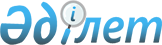 Бәйтерек ауданы мәслихатының 2022 жылғы 23 желтоқсандағы №24-13 "2023-2025 жылдарға арналған Бәйтерек ауданы Махамбет ауылдық округі бюджеті туралы" шешіміне өзгерістер енгізу туралыБатыс Қазақстан облысы Бәйтерек ауданы мәслихатының 2023 жылғы 16 тамыздағы № 6-13 шешімі
      Бәйтерек ауданы мәслихаты ШЕШТІ:
      1. Бәйтерек ауданы мәслихатының 2022 жылғы 23 желтоқсандағы №24-13 "2023-2025 жылдарға арналған Бәйтерек ауданы Махамбет ауылдық округі бюджеті туралы" шешіміне мынадай өзгерістер енгізілсін:
      1-тармақ мынадай редакцияда жазылсын:
      "1. 2023-2025 жылдарға арналған Махамбет ауылдық округінің бюджеті тиісінше 1, 2 және 3- қосымшаларға сәйкес, оның ішінде 2023 жылға келесі көлемдерде бекітілсін:
      1) кірістер – 89 056 мың теңге:
      салықтық түсімдер – 6 185 мың теңге;
      салықтық емес түсімдер – 48 мың теңге;
      негізгі капиталды сатудан түсетін түсімдер – 0 теңге;
      трансферттер түсімі – 82 823 мың теңге;
      2) шығындар – 92 052 мың теңге;
      3) таза бюджеттік кредиттеу – 0 теңге:
      бюджеттік кредиттер – 0 теңге;
      бюджеттік кредиттерді өтеу – 0 теңге;
      4) қаржы активтерімен операциялар бойынша сальдо – 0 теңге:
      қаржы активтерін сатып алу – 0 теңге;
      мемлекеттің қаржы активтерін сатудан түсетін түсімдер – 0 теңге;
      5) бюджет тапшылығы (профициті) – - 2 996 мың теңге;
      6) бюджет тапшылығын қаржыландыру (профицитін пайдалану) – 2 996 мың теңге:
      қарыздар түсімі – 0 теңге;
      қарыздарды өтеу – 0 теңге;
      бюджет қаражатының пайдаланылатын қалдықтары – 2 996 мың теңге.";
      көрсетілген шешімнің 1 - қосымшасы осы шешімнің қосымшасына сәйкес жаңа редакцияда жазылсын.
      2. Осы шешім 2023 жылғы 1 қаңтардан бастап қолданысқа енгізіледі. 2023 жылға арналған Махамбет ауылдық округінің бюджеті
      мың теңге
					© 2012. Қазақстан Республикасы Әділет министрлігінің «Қазақстан Республикасының Заңнама және құқықтық ақпарат институты» ШЖҚ РМК
				
      Мәслихат төрағасы

Н.Хайруллин
Бәйтерек ауданы мәслихатының
2023 жылғы 16 тамыздағы
№ 6-13 шешіміне қосымшаБәйтерек ауданы мәслихатының
2022 жылғы 23 желтоқсандағы
№24-13 шешіміне 1-қосымша
Санаты
Санаты
Санаты
Санаты
Санаты
Санаты
Сомасы
Сыныбы
Сыныбы
Сыныбы
Сыныбы
Сыныбы
Сомасы
Кіші сыныбы
Кіші сыныбы
Кіші сыныбы
Кіші сыныбы
Сомасы
Ерекшелігі
Ерекшелігі
Ерекшелігі
Сомасы
Атауы
Сомасы
1) Кірістер
89 056
1
Салықтық түсімдер
6 185
01
Табыс салығы
252
2
Жеке табыс салығы
252
04
Меншiкке салынатын салықтар
5 890
1
Мүлiкке салынатын салықтар
187
3
Жер салығы
645
4
Көлiк құралдарына салынатын салық
5 058
05
Тауарларға, жұмыстарға және қызметтерге салынатын ішкі салықтар
43
3
Табиғи және басқа да ресурстарды пайдаланғаны үшiн түсетiн түсiмдер
43
2
Салықтық емес түсiмдер
48
01
Мемлекеттік меншіктен түсетін кірістер
48
5
Мемлекет меншігіндегі мүлікті жалға беруден түсетін кірістер
48
3
Негізгі капиталды сатудан түсетін түсімдер
0
4
Трансферттердің түсімдері
82 823
02
Мемлекеттiк басқарудың жоғары тұрған органдарынан түсетiн трансферттер
82 823
3
 Аудандардың (облыстық маңызы бар қаланың) бюджетінен трансферттер
82 823
Функционалдық топ
Функционалдық топ
Функционалдық топ
Функционалдық топ
Функционалдық топ
Функционалдық топ
Сомасы
Функционалдық кіші топ
Функционалдық кіші топ
Функционалдық кіші топ
Функционалдық кіші топ
Функционалдық кіші топ
Сомасы
Бюджеттік бағдарламалардың әкімшісі
Бюджеттік бағдарламалардың әкімшісі
Бюджеттік бағдарламалардың әкімшісі
Бюджеттік бағдарламалардың әкімшісі
Сомасы
 Бағдарлама
 Бағдарлама
 Бағдарлама
Сомасы
Кіші бағдарлама
Кіші бағдарлама
Сомасы
Атауы
Сомасы
2) Шығындар
92 052
01
Жалпы сипаттағы мемлекеттiк қызметтер
43 533
1
Мемлекеттiк басқарудың функцияларын орындайтын өкiлдi, атқарушы және басқа органдар
43 533
124
Аудандық маңызы бар қала, ауыл, кент, ауылдық округ әкімінің аппараты
43 533
001
Аудандық маңызы бар қала, ауыл, кент, ауылдық округ әкімінің қызметін қамтамасыз ету жөніндегі қызметтер
43 533
07
Тұрғын үй-коммуналдық шаруашылық
41 599
3
Елді-мекендерді көркейту
41 599
124
Аудандық маңызы бар қала, ауыл, кент, ауылдық округ әкімінің аппараты
41 599
008
Елдi мекендердегі көшелердi жарықтандыру
14 540
009
Елдi мекендердiң санитариясын қамтамасыз ету
237
011
Елдi мекендердi абаттандыру және көгалдандыру
26 822
12
Көлiк және коммуникация
5 724
1
Автомобиль көлiгi
5 724
124
Аудандық маңызы бар қала, ауыл, кент, ауылдық округ әкімінің аппараты
5 724
013
Аудандық маңызы бар қалаларда, ауылдарда, кенттерде, ауылдық округтерде автомобиль жолдарының жұмыс істеуін қамтамасыз ету
5 724
15
Трансферттер
1 196
1
Трансферттер
1 196
124
Аудандық маңызы бар қала, ауыл, кент, ауылдық округ әкімінің аппараты
1 196
048
Пайдаланылмаған (толық айдаланылмаған) нысаналы трансфферттерді қайтару
1 196
3) Таза бюджеттік кредиттеу
0
Бюджеттік кредиттер
0
Санаты
Санаты
Санаты
Санаты
Санаты
Санаты
Сомасы
Сыныбы 
Сыныбы 
Сыныбы 
Сыныбы 
Сыныбы 
Сомасы
Кіші сыныбы
Кіші сыныбы
Кіші сыныбы
Кіші сыныбы
Сомасы
Ерекшелігі 
Ерекшелігі 
Ерекшелігі 
Сомасы
Атауы
Сомасы
5
Бюджеттік кредиттерді өтеу 
0
01
Бюджеттік кредиттерді өтеу
0
1
Мемлекеттік бюджеттен берілген бюджеттік кредиттерді өтеу 
0
Функционалдық топ
Функционалдық топ
Функционалдық топ
Функционалдық топ
Функционалдық топ
Функционалдық топ
Сомасы
Функционалдық кіші топ
Функционалдық кіші топ
Функционалдық кіші топ
Функционалдық кіші топ
Функционалдық кіші топ
Сомасы
Бюджеттік бағдарламалардың әкімшісі
Бюджеттік бағдарламалардың әкімшісі
Бюджеттік бағдарламалардың әкімшісі
Бюджеттік бағдарламалардың әкімшісі
Сомасы
Бағдарлама
Бағдарлама
Бағдарлама
Сомасы
Кіші бағдарлама
Кіші бағдарлама
Сомасы
Атауы
Сомасы
4) Қаржы активтерімен операциялар бойынша сальдо
0
Қаржы активтерін сатып алу
0
Санаты
Санаты
Санаты
Санаты
Санаты
Санаты
Сомасы
Сыныбы
Сыныбы
Сыныбы
Сыныбы
Сыныбы
Сомасы
Кіші сыныбы
Кіші сыныбы
Кіші сыныбы
Кіші сыныбы
Сомасы
Ерекшелігі
Ерекшелігі
Ерекшелігі
Сомасы
Атауы
Сомасы
6
Мемлекеттің қаржы активтерін сатудан түсетін түсімдер
0
01
Мемлекеттің қаржы активтерін сатудан түсетін түсімдер
0
1
Қаржы активтерін ел ішінде сатудан түсетін түсімдер
0
5) Бюджет тапшылығы (профициті)
- 2 996
6) Бюджет тапшылығын қаржыландыру (профицитін пайдалану)
2 996
7
Қарыздар түсімдері
0
01
Мемлекеттік ішкі қарыздар
0
2
Қарыз алу келісім-шарттары
0
Функционалдық топ
Функционалдық топ
Функционалдық топ
Функционалдық топ
Функционалдық топ
Функционалдық топ
Сомасы
Функционалдық кіші топ
Функционалдық кіші топ
Функционалдық кіші топ
Функционалдық кіші топ
Функционалдық кіші топ
Сомасы
Бюджеттік бағдарламалардың әкімшісі
Бюджеттік бағдарламалардың әкімшісі
Бюджеттік бағдарламалардың әкімшісі
Бюджеттік бағдарламалардың әкімшісі
Сомасы
Бағдарлама
Бағдарлама
Бағдарлама
Сомасы
Кіші бағдарлама
Кіші бағдарлама
Сомасы
Атауы
Сомасы
16
Қарыздарды өтеу 
0
Санаты
Санаты
Санаты
Санаты
Санаты
Санаты
Сомасы
Сыныбы
Сыныбы
Сыныбы
Сыныбы
Сыныбы
Сомасы
Кіші сыныбы
Кіші сыныбы
Кіші сыныбы
Кіші сыныбы
Сомасы
Ерекшелігі
Ерекшелігі
Ерекшелігі
Сомасы
Атауы
Сомасы
8
Бюджет қаражатының пайдаланылатын қалдықтары
2 996
01
Бюджет қаражаты қалдықтары
2 996
1
Бюджет қаражатының бос қалдықтары
2 996